Fair HousingLaura Detert, City of RacineContinuum of Care:  Balance of StateMadison, Wisconsin   May 18, 2017Fair housing is the right for all people to live where they choose, have equal access to housing (which includes finding, purchasing, renting, and selling) and enjoy the full use of their homes without unlawful discrimination, interference, coercion, threats, or intimidation by owners, landlords, real estate agents, banks or any other persons.Persons Not CoveredIndividuals currently engaged in illegal drug use.Individuals who pose a direct threat to the health or safety of other individuals or substantial physical damage to the property of others.Sexual offenders if barred by local municipal code.Fair Housing Act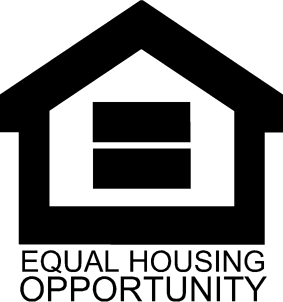 The Civil Rights Act of 1968Applies to:Transitional Housing ProgramsGroup HomesApartmentsCondosHousesHome Owners AssociationsCommon Violations“No pets”.Increased rent for a family instead of an individualRefusing to work with a translator working for a tenantRequiring program participants to perform a set type of work in exchange for housing.Restricting sleeping arrangements within individual units.Refusing to house women with sons under 18Restricting children from activities allowed to adults (if no other rationale)Accessibility modifications not to city building codeThe Fair Housing Act prohibits practices with an unjustified discriminatory effect regardless whether there was an intent to discriminate.DisabilityDisability is typically defined as an individual with a physical or mental impairment that substantially limits one or more major life activity.Reasonable Accommodation:A change in rules, policies, practices or services when such accommodations are necessary to afford a person with a disability the equal opportunity to use and enjoy a dwelling. A housing provider may ask for medical documentation for the requested documentation, but cannot inquire into the nature of the disability.  A reasonable accommodation cannot cause the housing provider undue hardship or cause financial burden. A reasonable accommodation can be requested verbally or in writing. It is recommended to put a request in writing.Reasonable ModificationsA structural change made to an existing premises occupied by a person with a disability in order to afford such a person the full enjoyment of the premises.Resources Metropolitan Milwaukee Fair Housing Council  http://www.fairhousingwisconsin.comFair Housing Accessibility FIRST http://www.fairhousingfirst.orgNational Fair Housing Alliance http://www.nationalfairhousing.orgNational Low Income Housing Coalitionhttp://nlihc.orgNational Community Reinvestment Coalitionhttp://www.ncrc.orgHUD AFFH Rule https://www.huduser.gov/portal/affht_pt.html HUD Fair Housing http://portal.hud.gov/hudportal/HUD?src=/program_offices/fair_housing_equal_oppAFFH Assessment Tool https://egis.hud.gov/affht Protected Classes:FederalState RaceXXColorXXReligionXXSexXXNational OriginXXDisability/HandicapXXFamilial StatusXXSexual OrientationXMarital StatusXAncestryXPublic Assistance/Lawful Source of Income/ Economic StatusXAgeXStatus as a Victim of Domestic Abuse, Sexual Abuse, or StalkingX